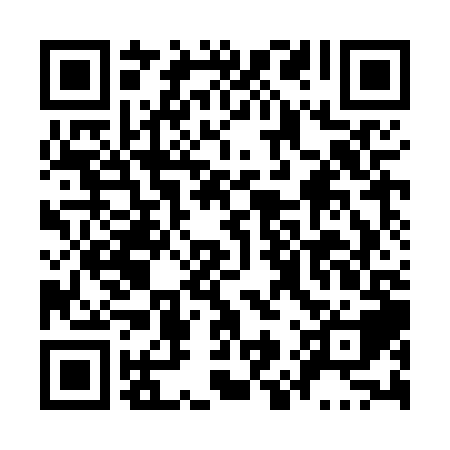 Ramadan times for Griesbach, Alberta, CanadaMon 11 Mar 2024 - Wed 10 Apr 2024High Latitude Method: Angle Based RulePrayer Calculation Method: Islamic Society of North AmericaAsar Calculation Method: HanafiPrayer times provided by https://www.salahtimes.comDateDayFajrSuhurSunriseDhuhrAsrIftarMaghribIsha11Mon6:196:197:551:435:327:317:319:0712Tue6:166:167:531:425:347:337:339:0913Wed6:146:147:511:425:367:347:349:1114Thu6:116:117:481:425:377:367:369:1315Fri6:096:097:461:415:397:387:389:1516Sat6:066:067:431:415:407:407:409:1717Sun6:046:047:411:415:427:427:429:1918Mon6:016:017:381:415:437:447:449:2219Tue5:585:587:361:405:457:467:469:2420Wed5:565:567:331:405:467:487:489:2621Thu5:535:537:311:405:487:497:499:2822Fri5:505:507:291:395:497:517:519:3023Sat5:475:477:261:395:507:537:539:3224Sun5:455:457:241:395:527:557:559:3425Mon5:425:427:211:385:537:577:579:3626Tue5:395:397:191:385:557:597:599:3927Wed5:365:367:161:385:568:008:009:4128Thu5:335:337:141:385:588:028:029:4329Fri5:315:317:111:375:598:048:049:4530Sat5:285:287:091:376:008:068:069:4831Sun5:255:257:071:376:028:088:089:501Mon5:225:227:041:366:038:108:109:522Tue5:195:197:021:366:048:118:119:543Wed5:165:166:591:366:068:138:139:574Thu5:135:136:571:356:078:158:159:595Fri5:105:106:551:356:088:178:1710:026Sat5:075:076:521:356:108:198:1910:047Sun5:045:046:501:356:118:218:2110:068Mon5:015:016:471:346:128:228:2210:099Tue4:584:586:451:346:148:248:2410:1110Wed4:554:556:431:346:158:268:2610:14